Women’s Symphony League of Tyler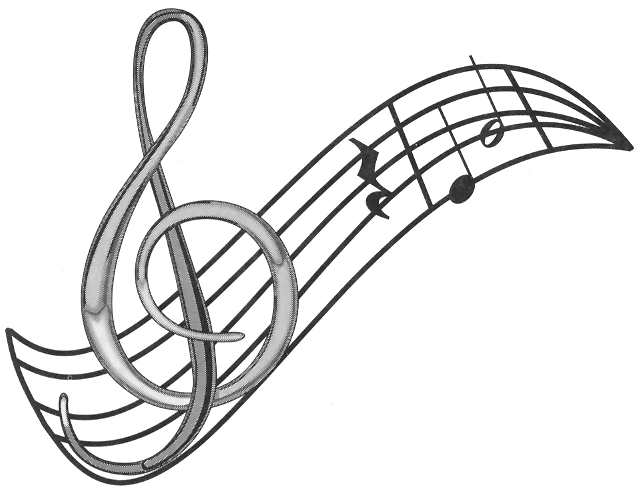 For the Love of Music Scholarship The Women’s Symphony League of Tyler is honored to announce the For the Love of Music Scholarship. The $500.00 scholarship is awarded annually by the Women’s Symphony League of Tyler and the Junior Symphony League of Tyler.The For the Love of Music Scholarship shall be awarded to a beginning music student age eighteen or older and are not currently attending a university as a music major, who has never studied music or has had six months or less of private instrumental or vocal lessons,   The Scholarship will be distributed to the recipient’s approved teacher on a monthly basis until the sum of $500.00 is depleted.  Funds must be used within one year from the date it is awarded.The selection committee for the For the Love of Music Scholarship is comprised of select members of the Women’s Symphony League of Tyler.  All applicants must meet all the Rules, Guidelines, and Criteria to be considered, as the items required in the Application Packet are weighted equally and the awarding of the scholarship is based only on these components.The For the Love of Music Scholarship winner will be announced in Spring 2022.Rules, Guidelines, and Criteria for the Application Procedure:APPLICATIONS WILL BE ACCEPTED BEGINNING DECEMBER 1, 2021 & DUE NO LATER THAN FEBRUARY 1, 2022 The applicant must be a legal resident of Smith County, Texas, and currently beginning a music student, who has had six (6) months or less of private music instruction. This $500 scholarship is to provide private instrumental or vocal lessons. The scholarship will be distributed to the recipient’s approved teacher on a monthly basis until the sum of $500 is depleted.  Funds must be used within one year of the date it is awarded.  Please include the following in your completed packet:  Completed and Signed Application  Two letters of recommendation. Please download the Letter of Recommendation Form.  Personal Essay written by applicant consisting of a minimum of 250 words including thoughts on: “Why you would like to study music?”    Recent passport type photograph  Non-refundable $10.00 administration fee payable to the Women’s Symphony League of Tyler.  Your Application Packet must be complete to be considered for the Scholarship  Please mail your Application Packet to:  Submissions may be hand delivered to: Women’s Symphony League of Tyler  		East Texas Symphony Office For the Love of Music Scholarship   			For the Love of Music ScholarshipP.O. Box 6823 					             107 E. Erwin St.    Tyler, TX 75711					Tyler, TX 75702      (If the $10.00 administrative fee presents a financial hardship, please contact the WSL office.)  For more information: Women’s Symphony League of Tyler Website at www.wsltyler.orgEmail: WSL.Scholarships@gmail.comWSL Mission StatementThe purpose of this organization shall be to support and promote the growth of the East Texas Symphony Orchestra and to encourage music education within our community.